BAB IVHASIL DAN PEMBAHASANPengumpulan Data kejadian Banjir di Kabupaten Lombok TengahDalam menyelesaikan tugas akhir ini dibutuhkan banyak data-data untuk menunjang keberhasilan maupun kebenaran dari Tugas akhir ini, data dari penelitian ini ada dua macam yaitu data primer dan data skunder, data primer adalah data awal dari penelitian sedangkan data skunder yaitu data pendukung dari data primer. Data primer dari penelitian ini didapatkan dari Badan Penanggulangan Bencan Daerah (BPBD) Kabupaten Lombok Tengah, data ini bertujuan untuk mengetahui Daerah di Kabupaten Lombok Tengah yang pernah terjadi Bencana Banjir Pengukuran di Lokasi pengambilan dataDalam proses pengukuran dilakukan dengan mengunjungi tempat atau titik yang menjadi lokasi yang dijadikan sebagai tempat pengambilan sampel dengan membawa peralatan-peralatan yang dibutuhkan antara lain yaitu, GPS (General Packet Service), camera, meteran, dan HP Android. Hal-hal yang dikerjakan di lokasi sampel antara lain:1. Pengambilan kordinat titik sampel menggunakan GPS 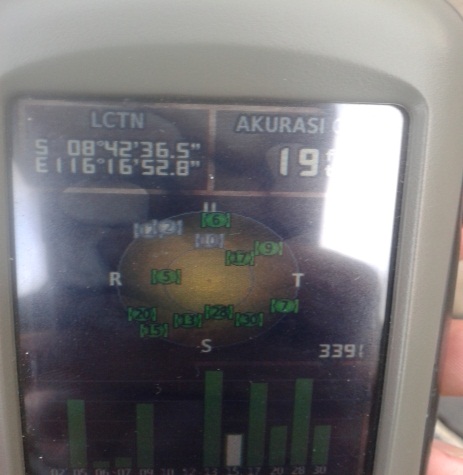 Gambar 4.1 Kordinat lokasi di GPSDalam proses pengambilan koordinat dengan GPS dilakukan di titik sungai pengambilan sampel. pengambilan koordinat sampel menggunakan GPS dapat memudahkan pencarian citra lokasi saat menentukan jenis penggunaan lahan yang merupakan salah satu parameter penyebab terjadinya banjir.      2. Mengukur kemiringan sungai menggunakan aplikasi smart tools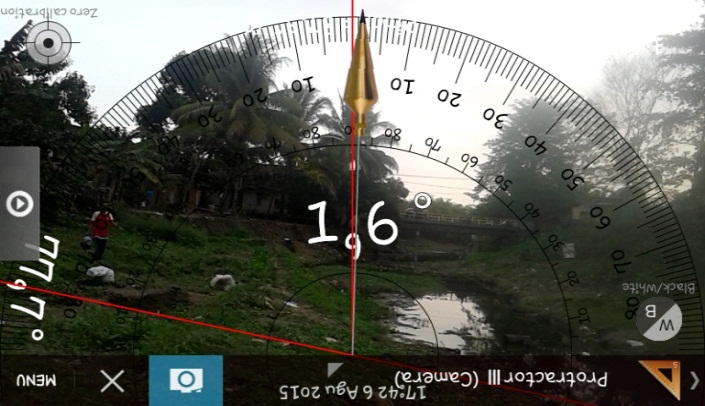                      Gambar 4.2 Kemiringan lokasi pengambilan sampelTujuan dari dilakukannya pengukuran kemiringan sungai yaitu dapat memberikan nilai parameter kemiringan sungai yang merupakan salah satu parameter penyebab terbesar terjadinya banjir.3. Ketinggian tempatData ketinggian tempat diambil di lokasi penelitian yaitu di desa Labulia dengan menggunakan GPS. Dari hasil pengukuran didapat Desa Labulia mempunyai ketinggian 41,148 mdpl.4. Infiltrasi tanahParameter infiltrasi tanah berhubungan dengan jenis tanah yang ada di lokasi penelitian. Dari hasil pengujian sampel tanah di Laboratorium Dinas pertambangan kota Mataram Desa Labulia memiliki jenis tanah kasar dan mempunyai nilai 1 setelah memberi nilai pembobotan.4.3 Estimasi Debit Banjir dengan Metode Rasional4.3.1 Penggunaan LahanFaktor penutupan lahan vegetasi cukup signifikan dalam pengurangan atau peningkatan aliran  permukaan.  Hutan  yang lebat  mempunyai  tingkat  penutup lahan  yang  tinggi,  sehingga  apabila  hujan  turun  ke  wilayah  hujan  tersebut, faktor  penutupan  lahan  ini  memperlambat  kecepatan  aliran  permukaan, bahkan bisa terjadi kecepatan mendekati nol. Penggunaan  lahan  yang  mendominasi sungai Sulin adalah  areal swah dengan luas 709 ha dan penggunaan lahan yang paling sdikit adalah semak blukar dengan luas mencapai 93 ha. Berdasarkan  data  luas  penggunaan  lahan kemudian  kita  tentukan  nilai  dari  koefisian  limpasannya  (C)  dengan menggunakan  Tabel  koefisien  limpasan berikut:Tabel 4.1 Tutupan Lahan sungai Sulin desa LabuliaHasil dari perhitungan koefisien limpasan sengai sulin berdasarkan penutupan lahan adalah sebesar 0,224.3.2 Curah HujanKecamatan Jonggat memiliki iklim tropis dengan musim kemarau yang kering dan musim hujan yang cukup tinggi di sepanjang tahun. Jumlah hari hujan  per bulan di Kecamatan Jonggat berkisar antara 1 hingga 23 hari  dengan  curah hujan berkisar antara 208 mm hingga 416 mm, membuat Kecamatan Jonggat rentan terhadap bencana banjir.Data  curah  hujan  yang  digunakan  adalah  data  curah  hujan yang di ukur secara langsung dengan menggunakan gelas ukur. Pengukuran berlangsung setiap satu jam, hasil dari pengukuran selanjutnya digunakan sebagai masukan untuk memprediksi kenaikan air sungai dengan menggunakan sistem Jaringan Syaraf  Tiruan model Back propagation.4.4 Pengukuran Debit Aktual SungaiPengukuran debit aliran dilakukan dengan mengalikan luas tampang aliran dan kecepatan aliran. Kedua parameter tersebut dapat diukur pada suatu tampang lintang (stasiun) di sungai. Luas penampang sungai (A) merupakan penjumlahan seluruh bagian penampang sungai yang diperoleh dari hasil perkalian antara interval jarak horizontal dengan kedalaman air. Kecepatan aliran diukur dengan menggunakan pelampung, yaitu dengan menggunakan bola tenis.Pengukuran debit sungai dilakukan dengan membagi lebar sungai menjadi sejumlah pias, dengan lebar dapat dibuat sama atau berbeda. Kecepatan aliran dan kedalaman air diukur dimasing-masing pias,yaitu pada vertikal yang  mewakili pias tersebut. Debit disetiap pias dihitung dengan mengalikan kecepatan rerata dan luas tampang alirannya. Debit sungai adalah jumlah debit diseluruh pias.pengukuran kecepatan aliran seperti berikut ini: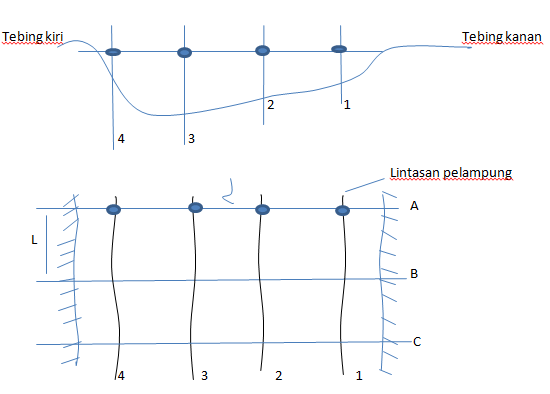 Gambar 4.3 Pengukuran debit SungaiDik: panjang lintasan = 36 m        Kecepatan bola pada lintasan pertama = 25.9 detik        Kecepatan bola pada lintasan kedua = 22.9 detik        Kecepatan bola pada lintasan ketiga = 27.72 detikMenghitung kecepatan aliran sungai berdasarkan persamaan 3.1 yaitu:Vr= Vr= Vr= 1.41 m/sBerdasarkan hasil pengukuran kecepatan aliran sungai sulin, maka didapatkan hasilnya sebesar 1.41 m/sPengukuran luas penampang sungaiLuas penampang sungai (A) merupakan penjumlahan seluruh bagian penampang sungai yang diperoleh dari hasil perkalian antara interval jarak horisontal dengan kedalaman air atau dapat dituliskan sebagai berikut: Hal yang dilakukan dalam menentukan luas dari penampang sebuah sungai adalah :Menentukan jarak pengukuranMengukur kedalaman air Tabel 4.2  Dimensi Sungai SulinBerdasarkan tabel 4.2 hasil pengukuran dimensi di sungai sulin, maka diketahui luas penampang sungai sebesar 14.01 m²  Setelah Mendapatkan nilai kecepatan aliran sungai dan Luas penampang sungai maka dihasilkan debit aktual sungai sebesar 94.57 m³/d.4.5  Perhitungan Debit Banjir dengan Metode RasionalSebelum menghitung debit banjir maksimum pertama harus menghitung Koefisien  limpasan, intensitas curah hujan dan waktu konsentrasiMenghitung intensitas curah hujan (I)Curah hujan rata-rata = 138.28 mm/bulan = 0,19 mm/jamI = (I = (I= 0,03 mm/jamSedangkan, waktu konsentrasi dihitung dengan rumus Kirpich.Tc= Tc= Tc= 169.9 menit = 2,83 jam4.6 Koefisien Aliran (C) Koefisien aliran permukaan (runoff ) yang biasa dilambangkan dengan C didefinisikan sebagai nisbah antara laju puncak aliran permukaan terhadap ntensitas  hujan.  Faktor  utama  yang  mempengaruhi  nilai  C  adalah  laju infiltrasi tanah, tanaman penutup tanah dan intensitas hujan. Adapun jika suatu Daerah Aliran Sungai (DAS) terdiri dari berbagai macam pengunaan lahan koefisien aliran permukaan yang berbeda. Tabel 4.3 kelas Penggunaan Lahan di Kecamatan Jonggat(Sumber: Badan Pertanahan Nasional )Tabel 4.3 di atas merupakan nilai dari setiap koefisien terhadap berbagai penggunaan lahan yang ada di kecamatan Jonggat, dimana sawah memiliki wilayah yang paling  luas yaitu 709 ha dengan nilai koefisien 15.Hasil perhitungan koefisien untuk berbagai penggunaan lahan pada sungai sulin seperti berikut:C das = ( C1  A1 + C2  A2+ C3  A3 + Cn  An ) / A1+ A2+ A3+ An)Cdas=(0,4(180)+0,5(78,70)+0,15(709)+0,07(93)+0,25(351,70)/ 180+78,70+709+93+351,70Cdas= 0,220Setelah mendapatkan nilai koefisien limpasan berdasarkan tata guna lahan pada Sungai Sulin dan intensitas curah hujan selanjutnya yaitu menghitung debit  (Q)  menggunakan  rumus  Qp= 0,278 C.I.A.  Hasil  perhitungannya  bisa  dilihat pada Tabel 4.4 berikut ini :Tabel 4.4 Hasil Perhitungan debit akibat hujan	Berdasarkan tabel 4.4 diatas nilai debit dihitung berdasarkan nilai dari koefisien aliran (C) sebesar 0.22, intensitas hujan tiap jam dan luas Daerah tangkapan sungai sebesar 8286.6 km². Setelah mendapatkan nilai debit sungai dan debit akibat hujan Kemudian membandingkan antara keduanya yaitu antara debit sungai dan debit akibat hujan. Kondisi banjir atau air meluap apabila debit metode  rasional (Q = C.I.A) > debit aktual sungai (Q = V.A). Hasil perhitungan debit metode rasional, debit sungai dan lima parameter lainnya dilihat pada Tabel 4.5 dibawah ini :  Tabel 4.5 Parameter menentukan kenaikan air sungaiBerdasarkan tabel 4.5 terdapat enam parameter yang dipakai untuk menentukan kenaikan air sungai Sulin di Desa Labulia kabupaten Lombok Tengah. parameternya terdiri dari lama waktu hujan, curah hujan, ketinggian tempat, kemiringan, infiltrasi tanah, dan debit akibat hujan. Debit aktual sungai dipakai untuk menentukan sungai apakah banjir atau tidak. Sungai dikatakan banjir apa bila debit akibat hujan lebih besar dari debit aktual sungainya. Dari tabel 4.5 di atas Pada sistem ini ada 10 level dan air meluap pada level ke-7 dan pada saat itu perlu dilakukan peringatan dini banjir.Perhitungan kenaikan air sungai menggunakan Matlab Analisa Variabel Penentuan kenaikan air sungaiVariabel penentuan kenaikan air sungai merupakan kriteria yang menjadi acuan dalam pengambilan keputusan pada penilaian dengan menggunakan jaringan syaraf Tiruan ( Artificial Neural Network). Variabel yang digunakan adalah:Lama hujan X1, Curah Hujan X2, ketinggian tempat X3, kemiringan tempat X4, infiltrasi tanah X5 dan debit akibat hujan X64.7.1.1 Data Input Sebelum proses pengolahan data di lakukan, perlu proses penentuan masukan (input) serta target atau hasil yang ingin didapatkan dari proses pengolahan data, sehingga akan memudahkan dalam melakukan pembagian data dan proses pengolahan data untuk mendapatkan hasil sesuai dengan apa yang diharapkan  sebelumnya.Data input diperoleh dari parameter-parameter yang diukur di lapangan dan diklasifikasikan berdasarkan nilai masing-masing seperti yang terdapat pada tabel dibawah ini:Tabel 4.6 Data input nilai  parameter kenaikan air sungai sulin di Desa Labulia Kabupaten Lombok Tengah4.7.1.2 Data targetData target adalah hasil yang ingin didapatkan dari proses pengolahan data, data target ditentukan berdasarkan atas nilai debit sungai akibat hujan dengan nilai dari debit aktual sungai yaitu sebesar 94.57 m³/d. Apa bila nilai debit akibat hujan < debit aktual sungai maka nilai targetnya 0 yang artinya air sungai belum meluap, sedangkan apa bila debit akibat hujan > debit aktual sungai maka nilai targetnya 1, artinya air sungai sudah meluap.Tabel 4.7 Data target penentuan kenaikan air sungai di Desa Labulia Kabupaten Lombok TengahTabel 4.7 di atas merupakan data parameter kenaikan air sungai dan data target yang digunakan untuk menentukan kenaikan air sungai Sulin di Desa Labulia, parameter yang digunakan terdiri dari waktu lamanya hujan, curah hujan, ketinggian tempat, kemiringan tempat, infiltrasi tanah dan debit akibat hujan. Data-data di atas akan dinormalisasi terlebih dahulu. Cara yang digunakan untuk menormalisasi data yaitu menggunakan persamaan 2.25Nilai baru =        =         = 0.1Tabel 4.8 Data hasil normalisasi parameter kenaikan air sungaiTabel 4.8 diatas merupakan hasil normalisasi dari setiap parameter kenaikan air sungai.Tujuan dilakukannya normalisasi adalah agar sesuai dengan fungsi aktifasi yang dipakai dalam perhitungan jaringan syaraf tiruan yaitu algoritma Backpropagation yang memakai fungsi aktifasi sigmoid biner yang memiliki range antara 0 dan 1.4.7.1.3 Penetapan Output  Hasil yang diinginkan pada tahap ini adalah terdeteksinya suatu nilai untuk penentuan kenaikan air sungai. Hasil yang di maksud adalah dua katagori yaitu:Sungai tidak meluapSungai meluap (banjir)4.7.2 Proses training Dalam  melakukan  proses training ada  parameter-parameter  yang  harus diperhatikan, seperti jumlah neuron, fungsi aktifasi,  epoch,  kinerja  tujuan,  maksimum kegagalan,  laju  pembelajaran  dan momentum.  Proses training  akan  selesai jika didapatkan nilai regresi (R) yang bagus. Setelah model didapat langkah selanjutnya adalah melakukan validation model.  Data input adalah data yang akan dilatih dan diuji sedangkan data autput adalah nilai akhir yang ingin dicapai. Jumlah neuron atau layer tersembunyi dipakai sebagai dasar untuk mengubah bobot dan transfer function.Maksimum  epoch  adalah  jumlah  epoch  maksimum yang  boleh  dilakukan  selama proses pelatihan. Iterasi akan dihentikan apabila nilai epoch melebihi maksimum epoh.  Pada  sistem  ini  maksimum  epoch  yang  dipakai sebesar 1000 epochGoal atau kinerja tujuan adalah target nilai fungsi kinerja. Iterasi akan  dihentikan  apabila  nilai  fungsi kinerja  kurang  dari  atau  sama  dengan  kinerja  tujuan. Pada  sistem  ini  kinerja  tujuan  yang  digunakan  adalah 0Show  iterasi   atau  jumlah  epoch  yang  akan ditunjukkan kemajuannya. Menunjukkan berapa jumlah epoh  berselang  yang  akan  ditunjukkan  kemajuannya. Pada   sistem ini  jumlah  epoch  yang  akan  ditunjukkan kemajuannya sebesar 25.Maximum fail  atau maksimum kegagalan diperlukan apabila  pada  algoritma  disertai  dengan  validitas (optional). Maksimum kegagalan ketidakvalitan terbesar yang diperbolehkan. Apabila gradien  pada iterasi   ke -k lebih  besar  daripada  gradien  iterasi  ke -(k -1),  maka kegagalannya akan bertambah 1. Iterasi akan dihentikan apabila  jumlah  kegagalan  lebih  dari  maksimum kegagalan. Pada sistem ini maksimum kegagalan yang digunakan sebesar 6.Gradien minimum adalah akar dari jumlah kuadrat semua gradien (bobot input, bobot lapisan, bobot bias) terkecil  yang  diperbolehkan.  Iterasi  akan  dihentikan apabila  nilai  akar  jumlah  kuadrat  semua  gradien  ini kurang dari gradien minimum. Pada sistem ini gradien yang digunakan adalah 1e -10 atau . Penggunaan  parameter  jaringan  disini  bertujuan untuk mempercepat proses training  agar dapat mencapai konvergensi.Data yang dipakai dalam proses Training adalah data 30% dari data parameter-parameter yang dipakai untuk menentukan kenaikan air sungai. Adapun  pemilihan  properti  dan  parameter yang telah dicoba pada training terdapat pada taebel-tabel berikut :Tabel 4.9 Nilai R pada proses training model ANN berdasarkan variasi penggunaan jumlah neuronSumber: Hasil running  program bantu matlabTabel 4.10 Nilai R pada proses training model ANN berdasarkan variasi penggunaan Transfer functionSumber: Hasil running  program bantu matlabTabel 4.11 Nilai R pada proses training model ANN berdasarkan variasi penggunaan max.fail dan jumlah epochSumber: Hasil running  program bantu matlabTabel 4.12 Nilai R pada proses training model ANN berdasarkan variasi penggunaan momentumSumber: Hasil running  program bantu matlabMaka dari itu disimpulkan model  yang  terbaik  pada  proses ANN menggunakan 40 neuron, transfer function berupa tansig. Jumlah epoch 1000 dan max fail 6, dan momentum  bernilai  0.01, dengan menggunakan  model  tersebut  didapatkan hasil  R sebesar 1. Proses pada  Matlab  dapat  dilihat  pada berikut ini: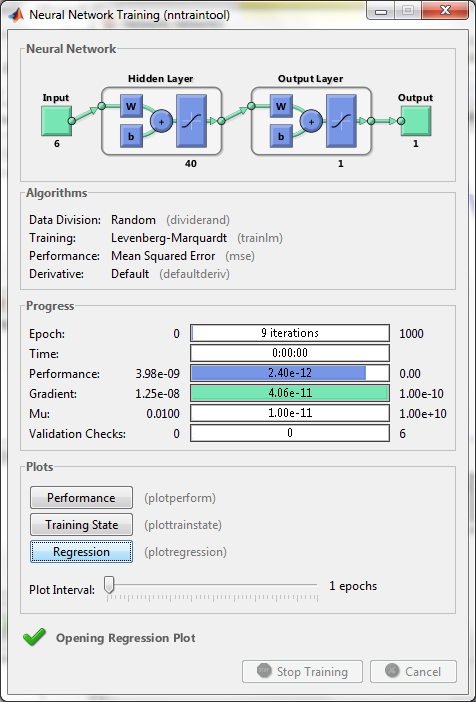 Gambar 4.4 Proses Training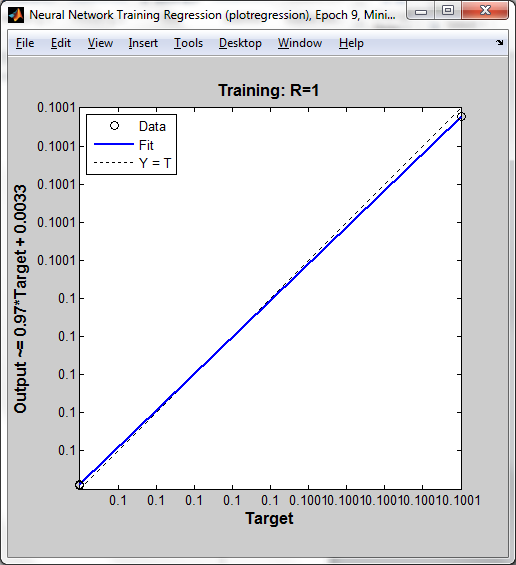 Gambar 4.5 Hasil proses TrainingProses validationSetelah  proses training, selanjutnya dilakukan  proses validation.  Adapun data yang  digunakan  pada  proses validation adalah dengan menggunakan data yang berbeda yang digunakan pada proses training, sedangkan properti dan  parameter  model yang  digunakan sama dengan  model pada proses training  Langkah yang dilakukan juga sama dengan proses training. Berikut  proses  dan  hasil  dari validation:Tampilan plot validation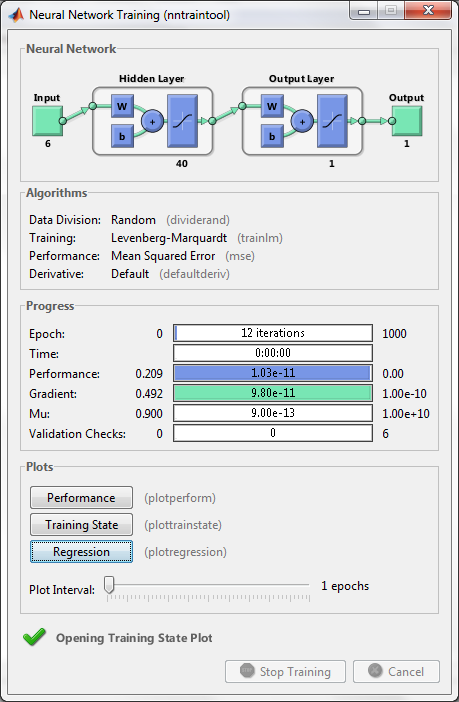 Gambar 4.6 proses validationPada Gambar  diatas. dapat dilihat bahwa goal 0  ditemukan hanya dalam 12 kali iterasi. Performance, yang menyatakan metode untuk menghentikan proses jika sudah mendekati real misalnya Mean Squared Error  (MSE).  Epoch, menyatakan jumlah perulangan pembelajaran. Pada sistem ini epoch 12  iterasi , berarti proses pembelajaran berhenti setelah perulangan sebanyak 12 kali. Time, menyatakan waktu yang ditempuh oleh Matlab dalam melakukan pembelajaran. Performance, menyatakan kualitas hasil pembelajaran, makin mendekati nol, kualitasnya makin baik.  Gradient  merupakan kemiringan antara satu iterasi dengan iterasi berikutnya. Proses pembelajaran akan berhenti biasanya jika kemiringan sudah tidak berubah. Validation check bermaksud untuk mengecek apakah proses pembelajaran mengarah ke arah yang tepat atau malah menyimpang. Di Region  “Plot” tampak tombol untuk melihat grafik hasil pembelajaran. Berikut ini adalah tampilan dari  region plotb.Tampilan plot performance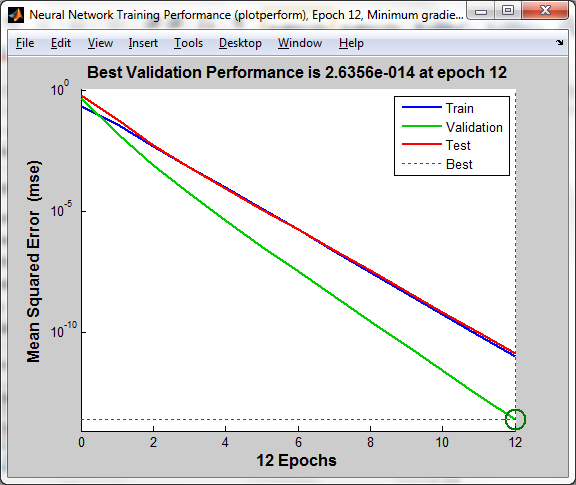 Gambar 4.7 Hasil plot performancePada Gambar  diatas merupakan grafik hubungan antara epoch dengan MSE (Mean Squarred Error ). Terlihat bahwa nilai MSE turun mencapai goal yang ditentukan yang artinya proses training sudah bagus.b.Tampilan plot training state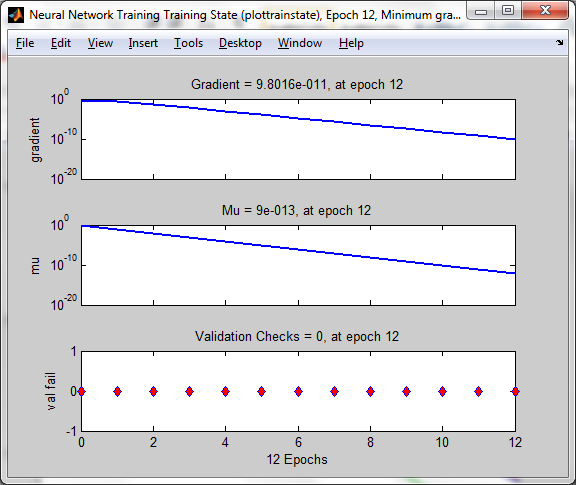 Gambar 4.8. Hasil plot training statePada Gambar di atas tampilan dari training state, terlihat ada grafik hubungan  antara epoch dengan  gradient, grafik hubungan antara epoch dengan mu, dan grafik hubungan antara epoch dengan val fail. Nilai gradient pada proses training  ini sebesar 9.8016e-011, nilai mu  sebesar 9e-013, dan validation checks  sebesar  0d. Tampilan dari plot proses validation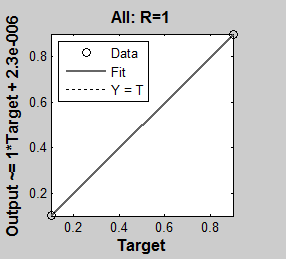 Gambar 4.9 Hasil proses validationGambar  diatas merupakan  plot  regression  pada proses preprocessing , pada gambar  target dengan output nilainya mempunyai korelasi sebesar 1 yang artinya menunjukkan korelasi yang baik antara data output dengan target. Hal ini dikarenakan grafik yang ada berbentuk linear dengan posisi data point,  output sama dengan target berada pada posisi yang sama. Output dari hasil prediksi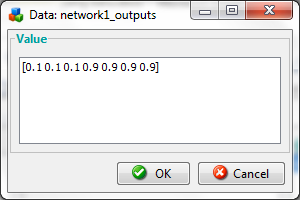 Gambar 4.10 output hasil prediksiHasil output dari perhitungan kenaikan air sungai Sulin di desa Labulia tidak memiliki error antara data target dengan hasil prediksi . Terjadinya error bisa saja terjadi karena data yang digunakan sedikit sehingga dalam proses trainingnya kurang bagus sehingga bisa berpengaruh terhadap output yang dihasilkan.Tabel 4.13 di bawah ini menunjukkan Perbandingan Data Target dan Data Hasil Prediksi tiap jam kenaikan permukaan air sungai Sulin di Desa Labulia.Tabel  4.13 Perbandingan Data Target dan Data Hasil Prediksi tiap jamBerdasarkan Tabel diatas dapat dikatakan hasil prediksi JST tidak terdapat hasil yang berbeda antara output dengan target yang ditentukan. Untuk mengetahui seberapa valid  hasil output yang dihasilkan dari peramalan  JST dapat menggunakan rumus tingkat akurasi yang telah dijelaskan sebelumnya pada persamaan (3.7), yakni:  Tingkat akurasi(%) =  ×100		        = ×100         = 100Jadi,  berdasarkan  pengujian  yang  dilakukan  terhadap  sistem peramalan  kenaikan permukaan air dengan Artificial Neural Network Backpropagation  didapat bahwa sistem peramalan  kenaikan permukaan air  mempunyai tingkat akurasi yang sangat baik yaitu dengan tingkat akurasi sebesar 100. Pembuatan GIS (Geographic Information System)Tahap selanjutnya pada penelitian ini yaitu proses pembuatan GIS menggunakan bantuan aplikasi pendukung SAGAGis 1.2.1 dengan tujuan pembuatan peta kenaikan air sungai di Desa Labulia Kabupaten Lombok Tengah. Dalam proses pemetaan, hasil dari perhitungan menggunakan perhitungan jaringan syaraf tiruan akan dirubah menjadi beberapa warna yang mewakili berbagai tingkat kenaikan air sungai. Berikut tahapan-tahapan dalam membuat Peta kenaikan air (banjir) di sungai Sulin Desa Labulia kecamatan Jonggat di Kabupaten Lombok Tengah dengan menggunakan aplikasi SAGAGis 1.2.1. Memasukan data base Kecamatan Jonggat dan Sungai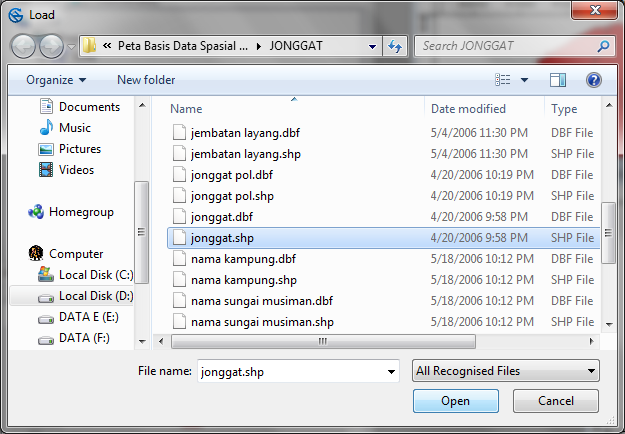 Gambar 4.11 Data Base Kecamatan JonggatData yang dimasukan dalam aplikasi SAGAGis ini adalah data yang didapat dari Badan Penanggulangan Bencana Daerah (BPBD) Kabupaten Lombok Tengah yang memiliki format dbf (Tabel) dan shape file (shp). Data yang bisa diolah untuk menampilkan peta dalam aplikasi SAGAGis adalah dalam bentuk format shape untuk itu kita pilih yang formatnya ‘’shp’’.Berikut tampilan kecamatan jonggat dan sungainya dalam SAGAGis: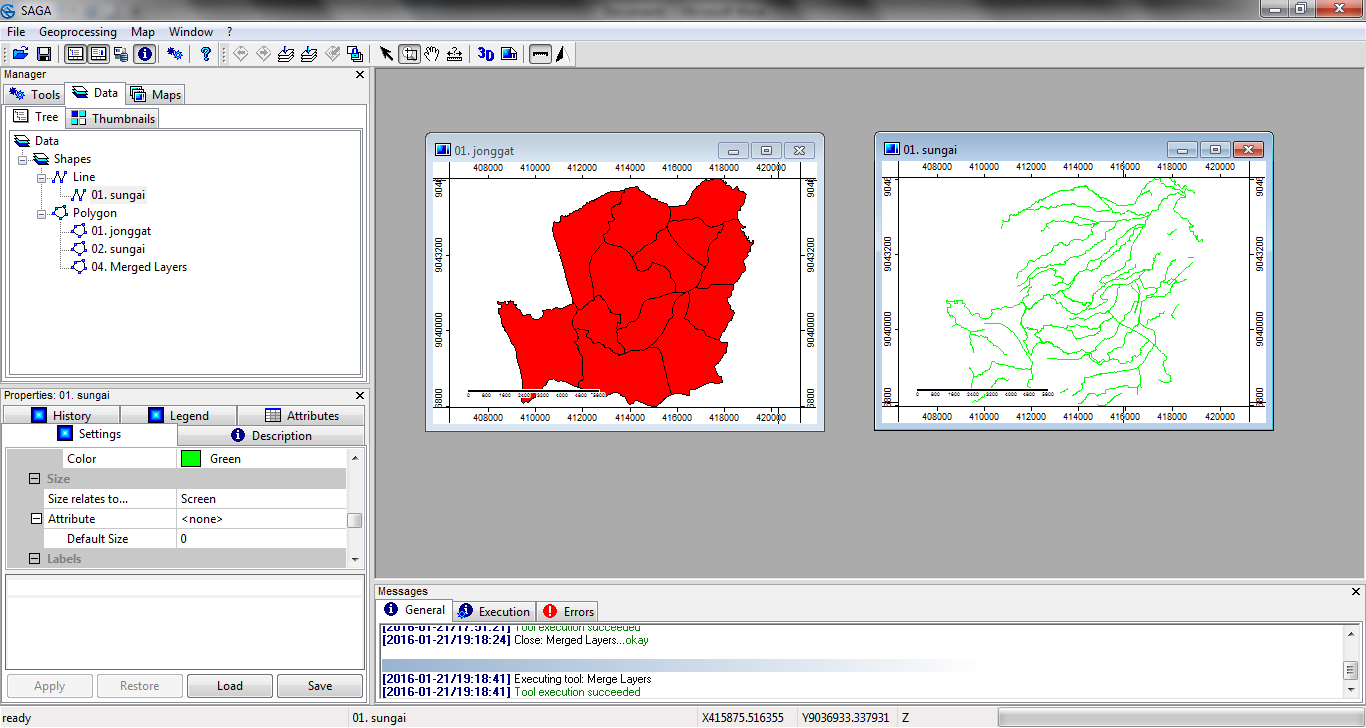 Gambar 4.12Tampilan kecamatan Jonggat dan Sungai pada SAGA GISMenggabungkan Peta Kecamatan Jonggat dan SungaiSelanjutnya menggabungkan kedua peta tersebut yaitu peta Jonggat dengan peta sungainya.supaya bisa digabung keduanya harus sama-sama dalam bentuk polygon, karena sungai bentuk datanya line maka harus dirubah menjadi polygon. Hasilnya pada gambar dibawah ini: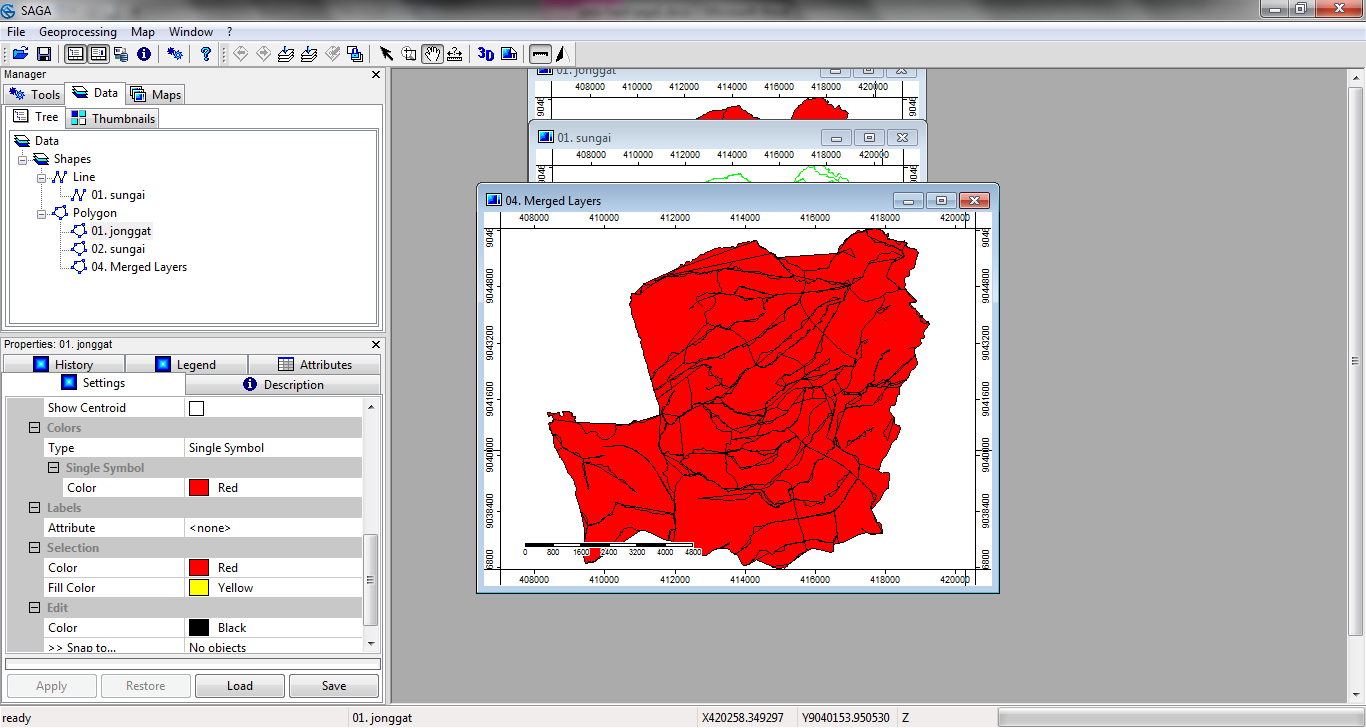 Gambar 4.13 Tampilan gabungan Peta kecamatan Jonggat dan sungaiMenampilkan Simbologi dan Label PetaTahap selanjutnya yaitu memberi simbologi dan label sehingga tiap desa memiliki warna yang berbeda-beda disertai munculnya nama desa berdasarkan database yang telah tersedia. Hal tersebut akan memudahkan pembaca dalam memahami informasi yang ada di dalam peta tersebut nantinya.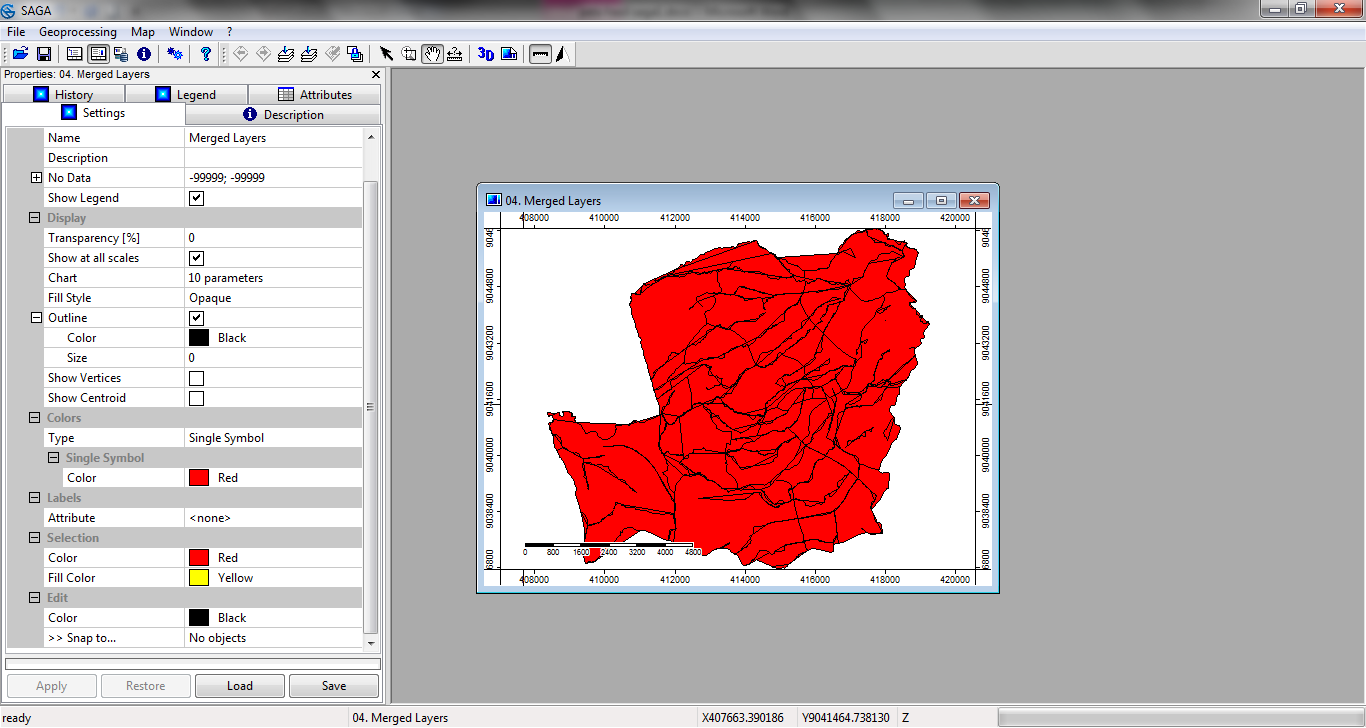 Gambar 4.14 Menu simbologi dan label pada SAGAGis 1.2.1Peta Dasar Kecamatan JonggatPeta Dasar kecamatan Jonggat dijadikan sebagai acuan untuk melihat wilayah dan aliran sungai dari kecamatan Jonggat khususnya di Desa Labulia yang merupakan daerah penelitian dimana agar peta yang dibuat menggunakan SAGAgis sesuai dengan peta dasar dari Kecamatan Jonggat.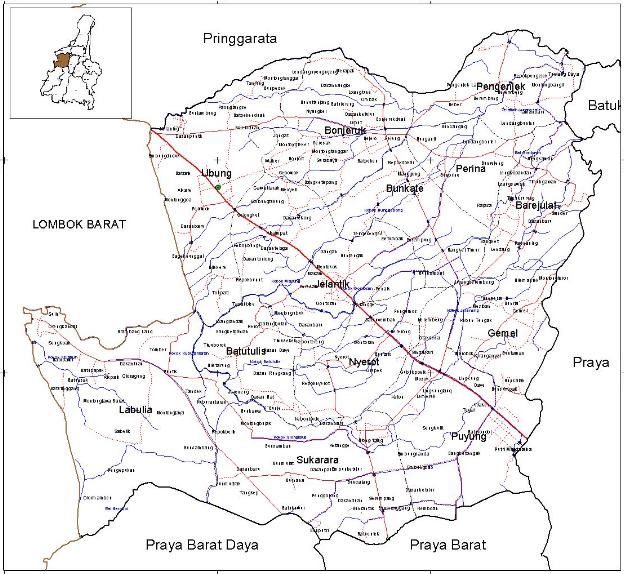 Gambar 4.15 peta dasar Kecamatan Jonggat Pemberian nama pada pada masing-masing DesaTahap ini akan dilakukannya pemberian nama pada masing-masing desa dengan tujuan untuk membedakan setiap desa di Kecamatan Jonggat, hal ini dilakukan untuk mempermudah para pembaca memahami isi dari infomasi yang terkandung dalam peta tersebut. 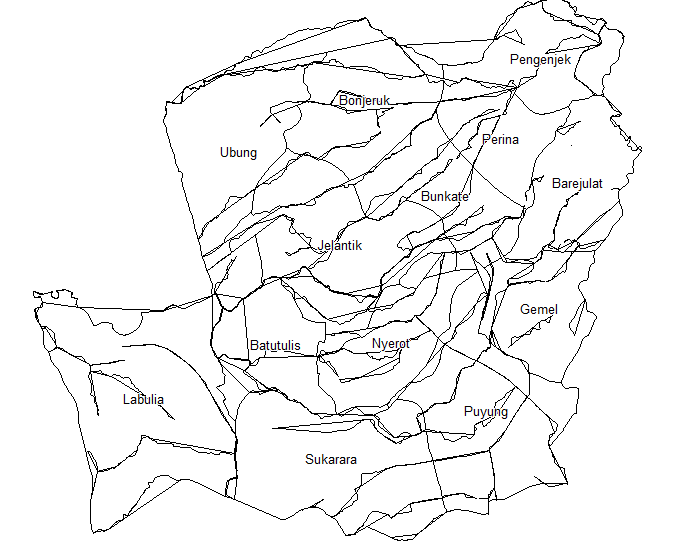 Gambar 4.16 Pemberian nama pada masing-masing desa4.9 Pembuatan PetaTahap terakhir dalam proses pembuatan GIS ini yaitu mendesain peta agar para pembaca tertarik pada sumber informasi-informasi di dalamnya dengan cara mendesign peta sesederhana mungkin sehingga mudah dipahami serta mengatur tata letak legenda dengan rapi.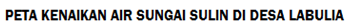 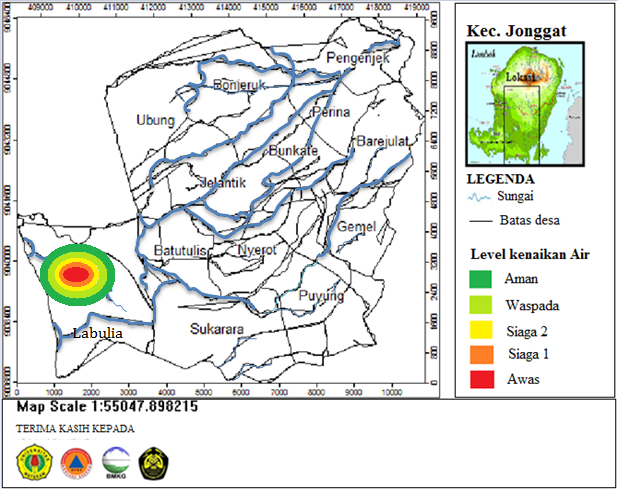 Gambar 4.17 Peta kenaikan Air Sungai Sulin di Desa Labulia kec. Jonggat Kabupaten Lombok TengahNoKelas penutupan LahanNilai koefisien (C)Luas (ha)1Kebun Campuran40180 2Pemukiman5078,70 3Sawah157094Semak Belukar7935Tanah Terbuka25351,70NoL1L2L3D1D2D313331.61.81.27NoKelas penutupan LahanNilai cLuas (ha)1Kebun Campuran401802Pemukiman5078,703Sawah157094Semak Belukar7935Tanah Terbuka25351,70Total1412.4Jam ke-CIAQ (mm/jam)10.220.038286.615.2020.220.068286.630.4030.220.098286.645.6140.220.128286.660.8150.220.158286.676.0260.220.188286.691.2270.220.218286.6106.4280.220.248286.6121.6390.220.278286.6136.83100.220.308286.6152.04Jam ke-Curah hujan(mm/jam)Ketinggian tempat(mdpl)Kemiringan tempat(º)Infiltrasi tanahDebit akibatHujan(Qp)Target13235115.2090,4326435130.4090,4339635145.6190,43412835160.8190,43516035176.0290,43619235191.2290,437224351106.4290,438256351121.6390,439288351136.8390,4310320351152.0490,43Jam ke-Curah hujan(mm/jam)Ketinggian tempat (mdpl)Kemiringan tempat(º)Infiltrasi tanahDebit akibatHujan(Qp)13235115.20Jam ke-Curah hujan(mm/jam)Ketinggian tempat (mdpl)Kemiringan tempat(º)Infiltrasi tanahDebit akibatHujan(Qp)26435130.4039635145.61412835160.81516035176.02619235191.227224351106.428256351121.639288351136.8310320351152.04Jam ke-Curah hujan(mm/jam)Ketinggian tempat(mdpl)Kemiringan tempat(º)Infiltrasi tanahDebit akibatHujan(Qp)Target13235115.20026435130.400Jam ke-Curah hujan(mm/jam)Ketinggian tempat(mdpl)Kemiringan tempat(º)Infiltrasi tanahDebit akibatHujan(Qp)Target39635145.610412835160.810516035176.020619235191.2207224351106.4218256351121.6319288351136.83110320351152.041Jam ke-Curah hujan(mm/jam)Ketinggian tempat(mdpl)Kemiringan tempat(º)Infiltrasi tanahDebit akibatHujan(Qp)Target0.10.10.10750.11250.10250.10.10.180.180.10750.11250.10250.180.10.270.270.10750.11250.10250.270.10.360.360.10750.11250.10250.360.10.450.450.10750.11250.10250.450.10.540.540.10750.11250.10250.540.10.630.630.10750.11250.10250.630.90.720.720.10750.11250.10250.720.90.810.810.10750.11250.10250.810.90.90.90.10750.11250.10250.90.9TrainNeuronTransfer functionParameter jaringanParameter jaringanParameter jaringanParameter jaringanRTrainNeuronTransfer functionEpochMax failShow iterasiMomentumR15Tansig10006250.010.99954210Tansig10006250.010.99991315Tansig10006250.010.99978420Tansig10006250.010.99854525Tansig 10006250.010.99993630Tansig10006250.010.99999735Tansig10006250.010.99999840Tansig10006250.011945Tansig10006250.010.999961050Tansig10006250.010.99999TrainNeuronTransfer functionParameter jaringanParameter jaringanParameter jaringanParameter jaringanRTrainNeuronTransfer functionEpochMax failShow iterasiMomentumR140pureline10006250.010.99959240Tansig10006250.011340logsig10006250.010.99994TrainNeuronTransfer functionParameter jaringanParameter jaringanParameter jaringanParameter jaringanRTrainNeuronTransfer functionEpochMax failShow iterasiMomentumR140Tansig506250.010.99994240Tansig1006250.010.99996340Tansig5006250.010.99999440Tansig10006250.011540Tansig1500500250.010.99986TrainNeuronTransfer functionParameter jaringanParameter jaringanParameter jaringanParameter jaringanRTrainNeuronTransfer functionEpochMax failShow iterasiMomentumR140Tansig10006250.011240Tansig10006250.050.99998340Tansig10006250.10.99999440Tansig10006250.20.99992TrainNeuronTransfer functionParameter jaringanParameter jaringanParameter jaringanParameter jaringan      RTrainNeuronTransfer functionEpochMax failShow iterasiMomentum      R540Tansig 10006250.30.99984640Tansig10006250.40.99989740Tansig10006250.50.99972840Tansig10006250.60.99949940Tansig10006250.70.999851040Tansig10006250.80.999841140Tansig10006250.90.999991240Tansig100062510.99992Jam ke-Kenaikan permukaan air(m³/ jam)Kenaikan permukaan air(m³/ jam)Error  peramalanJST (%)Jam ke-TargetPeramalan JSTError  peramalanJST (%)10.10.1020.10.1030.10.1040.90.9050.90.9060.90.9070.90.90